 ΕΛΛΗΝΙΚΗ ΔΗΜΟΚΡΑΤΙΑ  ΝΟΜΟΣ ΔΩΔΕΚΑΝΗΣΟΥ         ΔΗΜΟΣ ΚΩΑπόσπασμα από το 17ο πρακτικό της από 02-09-2013  συνεδρίασηςτης Οικονομικής Επιτροπής του Δήμου Κω.ΠΕΡΙΛΗΨΗ «Έγκριση τεχνικών προδιαγραφών – όρων διακήρυξης διεθνούς διαγωνισμού προμήθειας  Ανταλλακτικών για τα μηχανήματα, οχήματα και βοηθητικό εξοπλισμό του Δήμου Κω»             Σήμερα στις 02 Σεπτεμβρίου  2013, ημέρα  Δευτέρα & ώρα 13:00, η Οικονομική Επιτροπή του Δήμου Κω, συνήλθε σε δημόσια συνεδρίαση στο Δημοτικό Κατάστημα, ύστερα από την υπ’ αριθ. πρωτ. 33693/29-08-2013 πρόσκληση, που εκδόθηκε από τον Πρόεδρο, και γνωστοποιήθηκε  στα μέλη της αυθημερόν  σύμφωνα με τις διατάξεις των άρθρων 72, 74 και 75 του Ν. 3852/2010 (ΦΕΚ 87 / Α΄ /07-06-2010) – «Νέα Αρχιτεκτονική της  Αυτοδιοίκησης και της Αποκεντρωμένης Διοίκησης – Πρόγραμμα Καλλικράτης» .   	Πριν από την έναρξη της συνεδρίασης αυτής, ο Πρόεδρος διαπίστωσε ότι στο σύνολο των   μελών ήσαν :           Στην συνεδρίαση παρευρέθηκε η υπάλληλος του Δήμου Κω για την ορθή τήρηση των πρακτικών, όπως προβλέπεται από τις διατάξεις του άρθρου 75 του Ν.3852/2010.    	Ο Πρόεδρος, ύστερα από την διαπίστωση απαρτίας, κήρυξε την έναρξη της  συνεδρίασης και εισηγήθηκε  ως κατωτέρω τα θέματα της ημερήσιας διάταξης.ΘΕΜΑ 2ο ΑΡ. ΑΠΟΦ. : 215      Ο  Πρόεδρος  εισηγούμενος το 2ο θέμα της ημερήσιας διάταξης εξέθεσε ότι με την αριθμ. 241/05-08-2013 απόφαση Δ.Σ. εγκρίθηκε η διενέργεια της προμήθειας «ανταλλακτικών για τα μηχανήματα, οχήματα και βοηθητικό εξοπλισμό του Δήμου Κω για το έτος 2013». Κατόπιν τούτου ανέφερε ότι κρίνεται απαραίτητη η έγκριση των τεχνικών προδιαγραφών-όρων διακήρυξης του διεθνούς διαγωνισμού. Κριτήριο κατακύρωσης  θα είναι  η χαμηλότερη τιμή ανά είδος. Η προϋπολογισθείσα δαπάνη ανέρχεται στο ποσό των  295.036,02 €, συμπεριλαμβανομένου του Φ.Π.Α (16%), η οποία έχει προβλεφθεί στον  προϋπολογισμό του Δήμου Κω για το οικονομικό έτος 2013.         Ακολούθησε διαλογική συζήτηση κατά την διάρκεια της οποίας διατυπώθηκαν διάφορες απόψεις επί του θέματος μεταξύ αυτών και του μέλους Σιφάκη Ηλία, ο οποίος ανέφερε ότι μετά τις καταγγελίες της Δύναμης Αλλαγής, τις σχετικές με τις αποθήκες του Δήμου, προκύπτει μέγα θέμα για το τι γίνεται με αυτές, τι μπαίνει, τι βγαίνει και γενικά πως γίνεται η διαχείριση τους. Μέχρι αυτό να ξεκαθαριστεί δεν εγκρίνει το θέμα.          Ο Πρόεδρος με τη σειρά του τόνισε ότι κανείς δεν μπορεί να καταγγέλλει και να σπιλώνει άτομα και ειδικότερα εργαζόμενους του Δήμου, χωρίς στοιχεία. Η αποθήκη του Δήμου λειτουργεί άψογα υπό την ευθύνη συγκεκριμένων υπαλλήλων και δεν επιτρέπει σε κανέναν να αμφισβητεί την ακεραιότητά τους.            Στη συνέχεια ζήτησε από τα μέλη να αποφασίσουν σχετικά. Υπέρ της πρότασης ψήφισαν ο Πρόεδρος κ. Γιωργαράς Αντώνιος και δύο (2) μέλη: 1) Ρούφα Ιωάννα, 2) Μήτρου Εμμανουήλ.Κατά της πρότασης ψήφισε ένα (1) μέλος:  1) Σιφάκης Ηλίας.          Η Οικονομική  Επιτροπή μετά από διαλογική συζήτηση, ανταλλαγή θέσεων και απόψεων, αφού έλαβε υπόψη της :         Την εισήγηση του Προέδρου Τις διατάξεις των άρθρων 72 και 75 του Ν. 3852/2010Τις διατάξεις του   ΕΚΠΟΤΑ (Αποφ. Υπ. Εσ. 11389/93)Το Π.Δ. 60/2007Την αριθ. 241/2013 απόφαση Δ.Σ.Τον  προϋπολογισμό του Δήμου Κω για το 2013 στους  Κ.Α. 10.6671, 15.6671, 20.6671, 25.6671, 30.6671, 35.6671, 70.6671, 20.6672, 30.6672 και 35.6672 στους οποίους  έχουν προβλεφθεί πιστώσεις  οι οποίες έχουν αναληφθεί Τις Τεχνικές Προδιαγραφές οι οποίες συντάχθηκαν από την αρμόδια υπηρεσία του ΔήμουΤην συζήτηση που προηγήθηκε και τις απόψεις που διατυπώθηκαν    ΑΠΟΦΑΣΙΖΕΙ  κατά ΠΛΕΙΟΨΗΦΙΑΜε τρία (3) ΝΑΙ και ένα (1) ΟΧΙΑ. Εγκρίνει τις τεχνικές προδιαγραφές της «Προμήθειας ανταλλακτικών για τα μηχανήματα, οχήματα και βοηθητικό εξοπλισμό του Δήμου Κω για το έτος 2013», ενδ. προϋπολογισμού 295.036.02 €  (συμπεριλαμβανομένου του ΦΠΑ 16%)Β. Εγκρίνει τους όρους διακήρυξης του ανοικτού  διαγωνισμού με κριτήριο κατακύρωσης τη χαμηλότερη τιμή ανά είδος, σύμφωνα με το συνημμένο σχέδιο, το οποίο αποτελεί αναπόσπαστο μέρος της παρούσας  απόφασης. Γ. Διαθέτει το ποσό των  294.976,35 €,  συμπεριλαμβανομένου του Φ.Π.Α. και σε βάρος των Κ.Α. 10.6671, 15.6671, 20.6671, 25.6671, 30.6671, 35.6671, 70.6671, 20.6672, 30.6672 και 35.6672    του προϋπολογισμού του Δήμου Κω για το οικονομικό έτος 2013. To υπόλοιπο ποσό των 59,67 € θα βαρύνει τον προϋπολογισμό του 2014.………….……………………………………………………………………………………………...Αφού συντάχθηκε και αναγνώσθηκε το πρακτικό αυτό, υπογράφεται ως κατωτέρω. 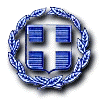 ΠΡΟΫΠΟΛΟΓΙΣΜΟΣ  :     254.341,40  €  		Φ.Π.Α.    16    %          :         40.694,62  €ΣΥΝΟΛΟ ΔΑΠΑΝΗΣ   :     295.036,02  € ΣΧΕΔΙΟΔΙΑΚΗΡΥΞΗΣπρομήθεια ανταλλακτικών μηχανημάτων – οχημάτων  και βοηθητικού εξοπλισμούΟ  ΔΗΜΑΡΧΟΣ ΚΩΔΙΑΚΗΡΥΣΣΕΙ  ανοικτό διεθνή διαγωνισμό με σφραγισμένες προσφορές και με κριτήριο κατακύρωσης  την χαμηλότερη τιμή ανά είδος για την προμήθεια ανταλλακτικών μηχανημάτων – οχημάτων και βοηθητικού εξοπλισμού, για τις ανάγκες των συνεργείων του εργοταξίου Δήμου Κω, σύμφωνα με τις διατάξεις του ΕΚΠΟΤΑ   (Υπ  αποφ.11389/93).Άρθρο 1ο :  Ισχύουσες διατάξεις Τις διατάξεις του ΕΚΠΟΤΑ(αρ. 11389/1993, απόφαση του ΥΠ. ΕΣ.)Τις διατάξεις του Ν. 3852/2010To Ν. 3886/2010 (ΦΕΚ 173Α)Το άρθρο 209 του νέου Δ.Κ.Κ.Το Π.Δ. 60/2007 Το Ν.3548/07(ΦΕΚ 68Α’/20-3-07) «καταχώρηση δημοσιεύσεων των φορέων του δημοσίου στο Νομαρχιακό και τοπικό τύπο και άλλες διατάξεις».Το Ν.2690/99 «κύρωση του κώδικα διοικητικής διαδικασίας και άλλες διατάξεις».Το N.3310/2005 «μέτρα για τη διασφάλιση της διαφάνειας και την αποτροπή καταστρατηγήσεων κατά τη διαδικασία σύναψης δημόσιων συμβάσεων».Την υπ’ αριθμ. 81/23.01.2013 απόφαση του Δημάρχου  με την οποία ορίσθηκε η επιτροπή Συντήρησης και Επισκευής Αυτοκινήτων Οχημάτων που θα διεξάγει  τον διαγωνισμό.Την υπ’ αρ. 05/02.02.2013  απόφαση του Δ.Σ. που ψηφίζει τον προϋπολογισμό του 2013.Την υπ’ αριθμόν 241/05.08.2013 Απόφαση Δ. Σ που εγκρίνει την διενέργεια της συγκεκριμένης Προμήθειας Την απόφαση .................................. της  Οικονομικής επιτροπής που εγκρίνει την κατάρτιση των όρων του διαγωνισμού.Την ανάγκη του Δήμου για τη σχετική προμήθεια.Άρθρο 2ο :  Συμβατικά στοιχεία Στοιχεία της σύμβασης που θα προσαρτηθούν σε αυτή κατά σειρά ισχύος είναι:Η Διακήρυξη Διαγωνισμού.Οι Τεχνικές προδιαγραφές της μελέτης .Η Ειδική Συγγραφή Υποχρεώσεων (Τεχνικές Προδιαγραφές).Η Γενική Συγγραφή Υποχρεώσεων.Ο ενδεικτικός προϋπολογισμός  Το τιμολόγιο προσφοράς.H προσφορά του μειοδότη (τεχνική και οικονομική)Άρθρο 3ο : Προϋπολογισμός της προμήθειας Η προϋπολογισθείσα δαπάνη για την προμήθεια ανταλλακτικών μηχανημάτων – οχημάτωνκαι βοηθητικού εξοπλισμού  για τις ανάγκες των συνεργείων Δήμου Κω είναι  295.036,02   €, συμπεριλαμβανομένου του Φ.Π.Α 16%. Το ποσό των 294.976,35 €  περιλαμβάνεται στον προϋπολογισμό του έτους 2013  και θα βαρύνει τους κωδικούς εξόδων  του Δήμου Κω ,  όπως παρακάτω : 10.6671 , 15.6671 , 20.6671 , 25.6671 , 30.6671 , 35.6671 , 70.6671 , 20.6672 , 30.6672 , 35.6672, ενώ το ποσό των 59,67 θα καλυφθεί από τον προϋπολογισμό του Δήμου έτους 2014 .Άρθρο 4ο :  ΠληροφορίεςΑντίγραφο της διακήρυξης και των παραρτημάτων που τη συνοδεύουν χορηγείται ή αποστέλλεται ταχυδρομικά στους ενδιαφερόμενους, ύστερα από αίτηση που υποβάλλεται στο Γραφείο Προμηθειών Δήμου Κω στην  Αντιμάχεια, στα τηλέφωνα   2242360115 , 2242360162, 2242360123  Οι προσφορές μπορεί να αποστέλλονται με οποιοδήποτε τρόπο και να κατατίθενται :εάν αποσταλούν   μέχρι και την προηγούμενη ημέρα του διαγωνισμού  .Οι προσφορές πρωτοκολλούνται 1) από το   πρωτόκολλο του Δήμου Ακτή Κουντουριώτη 7, 85300 ΚΩΣ  και   παραλαμβάνονται με απόδειξη , στο Δήμο Κω, και 2) από το πρωτόκολλο της Δημοτικής Ενότητας Αντιμάχειας (πρώην Δημαρχείο Ηρακλειδών ) Αντιμάχεια 85302   και Προσφορές μπορεί να κατατίθενται επίσης απ’ ευθείας την ημέρα του διαγωνισμού στην επιτροπή διαγωνισμού με έδρα την Κω Δημοτικό Εργοτάξιο Δήμου Κω  Μαρμαρωτό  Τ.κ  85300  4ο Χλμ Επαρχιακής Οδού Κω-  εφόσον προσκομίζεται από τον ίδιο η προσφορά είτε νόμιμος αντιπρόσωπος σας όπως ορίζεται στο άρθρο 7 παρ.5 του ΕΚΠΟΤΑΆρθρο 5ο : Ημερομηνία παραλαβής προσφορώνΗμερομηνία αποσφράγισης των προσφορών από την αρμόδια επιτροπή ορίζεται η  ........... ................................................  ημέρα  .................................... και ώρα  ................................ Άρθρο 6ο : ΓλώσσαΌλα τα έγγραφα που απαιτούνται  για την διενέργεια του διαγωνισμού και την συμμετοχή σ' αυτόν συντάσσονται στην Ελληνική γλώσσα .Άρθρο 7ο : ΠροέλευσηΣτο διαγωνισμό γίνονται δεκτές προσφορές που αφορούν την προμήθεια υλικού εγχώριας ή αλλοδαπής παραγωγής, ΕΚΠΟΤΑ άρθρο 18 . Ο προσφέρων υποχρεούται με υπεύθυνη δήλωση του, να αναφέρει στην προσφορά του την χώρα προέλευσης και κατασκευής των υλικών που προσφέρει. Τα παραπάνω δεν εφαρμόζονται προκειμένου για προϊόντα κοινοτικής προέλευσης. Ο  προσφέρων  πρέπει πάλι με υπεύθυνη δήλωση του να δηλώνει στη προσφορά του το εργοστάσιο, το οποίο θα κατασκευάσει τα προσφερόμενα υλικά καθώς  και το τόπο εγκατάσταση του, εφόσον για τη παραγωγή του τελικού προϊόντος μεσολαβούν διάφορες φάσεις βιομηχανοποίησης, πρέπει να  δηλώνει στη προσφορά το κατά περίπτωση  εργοστάσιο  και ο τόπος εγκατάστασης του καθώς και  το ποσοστό συμμετοχής στη  διαμόρφωση  της τιμής του τελικού προϊόντος για κάθε μια από αυτές τις φάσεις.Προσφορά στην οποία δεν υπάρχει η παραπάνω δήλωση, απορρίπτεται ως απαράδεκτη. Μετά την υποβολή της προσφοράς απαγορεύεται η αλλαγή  του εργοστασίου που δηλώθηκε. Όταν οι προσφέροντες δεν θα κατασκευάσουν  τα προσφερόμενα  υλικά μερικά η ολικά, σε δικό τους εργοστάσιο , εκτός των ανωτέρω  στοιχείων που πρέπει να δηλώνονται  στη προσφορά , πρέπει να επισυνάψουν  σ΄ αυτή  και υπεύθυνη δήλωση του νομίμου  εκπροσώπου του  εργοστασίου , στο οποίο θα κατασκευασθούν  τα υλικά με την οποία θα δηλώνεται ότι αποδέχεται την εκτέλεση  της προμήθειας , σε περίπτωση  κατακύρωσης  στο προμηθευτή υπέρ του οποίου εκδίδει την υπεύθυνη  δήλωση.( άρθ. 18 παρ 3 ΕΚΠΟΤΑ )Άρθρο 9ο : Δικαιολογητικά συμμετοχήςΟι δικαιούμενοι συμμετοχής στους διαγωνισμούς υποβάλουν  (σε δύο αντίγραφα ) επί ποινή αποκλεισμού, τα παρακάτω δικαιολογητικά :Α. Οι έλληνες πολίτες Εγγυητική επιστολή συμμετοχής στο διαγωνισμό 7 μηνης λήξεως από την ημέρα διενέργειας του διαγωνισμού, αναγνωρισμένου πιστωτικού ιδρύματος ή τράπεζας ποσού 5% επί του ενδεικτικού προϋπολογισθέντος ποσού της μελέτης  (άρθρο 26 παρ.1 ΕΚΠΟΤΑ εδάφιο 11)Σε περίπτωση που συμμετέχων επιθυμεί να συμμετέχει για συγκεκριμένη κατηγορία υλικού , η εγγυητική επιστολή του θα πρέπει να καλύπτει το 5% της προϋπολογισθείσας αξίας με ΦΠΑ των επιμέρους υλικών, και να συνοδεύετε με δήλωση του, για ποια υλικά καταθέτει την προσφορά .Η εγγύηση συμμετοχής πρέπει να περιλαμβάνει τα ακόλουθα στοιχεία: ημερομηνία έκδοσης, τον εκδότη, τον οργανισμό αυτοδιοίκησης προς τον οποίο απευθύνεται, τον αριθμό της εγγύησης, το ποσό που καλύπτει και τέλος την επωνυμία του συμμετέχοντος υπέρ του οποίου εκδίδεται, τη σχετική διακήρυξη και την ημερομηνία του διαγωνισμού  . Η εγγυητική επιστολή θα πρέπει να αναφέρει ότι παρέχεται ανέκκλητα και ανεπιφύλακτα, ο δε εκδότης παραιτείται του δικαιώματος της διαιρέσεως και διζήσεως και ότι το ποσό της εγγύησης τηρείται στη διάθεση του Δήμου που διενεργεί τον διαγωνισμό και ότι θα καταβληθεί ολικά ή μερικά χωρίς καμία από μέρους του εκδότη αντίρρηση ή ένσταση και χωρίς να ερευνηθεί το βάσιμο ή μη της απαίτησης μέσα σε τρεις 3 ημέρες από την απλή έγγραφη ειδοποίησηΠιστοποιητικά αρμόδιας δικαστικής ή διοικητικής αρχής έκδοσης τουλάχιστον τελευταίου εξαμήνου  από τα οποία να προκύπτει δεν τελούν σε πτώχευση, εκκαθάριση, αναγκαστική διαχείριση πτωχευτικό συμβιβασμό ή άλλη  ανάλογη κατάσταση και ότι δεν τελούν υπό διαδικασία κήρυξης σε πτώχευση, έκδοση αναγκαστικής εκκαθάρισης, αναγκαστικής διαχείρισης, πτωχευτικού συμβιβασμού ή υπό άλλη ανάλογη διαδικασία .Σημειώνεται ότι εάν δεν εκδίδονται τα παραπάνω πιστοποιητικά ή έγγραφα ή δεν καλύπτουν όλες τις παραπάνω περιπτώσεις πρέπει να αντικατασταθούν από ένορκη δήωση του προμηθευτή που γίνεται ενώπιον δικαστικής ή διοικητικής αρχής ή συμβολαιογράφου .Απόσπασμα ποινικού μητρώου έκδοσης τουλάχιστον τελευταίου τριμήνου από το οποίο να προκύπτει ότι δεν έχει καταδικαστεί για αδίκημα σχετικό με την άσκηση της επαγγελματικής του δραστηριότητας  Υπεύθυνη δήλωση του Ν. 1599/86  ότι  έλαβε γνώση των όρων της διακήρυξης και των σχετικών με αυτήν διατάξεων και νόμων και τους αποδέχεται πλήρως και ανεπιφύλακτα ότι δεν υφίστανται νομικοί περιορισμοί και ότι δεν έχει αποκλειστεί η συμμετοχή της εταιρείας σε διαγωνισμούς του δημοσίου ή των ΟΤΑ.Υπεύθυνη Δήλωση του Ν. 1599/86, όπου θα αναφέρει τους ασφαλιστικούς φορείς προς τους οποίους υποχρεούται στην καταβολή εισφορών για το προσωπικό που απασχολεί .Πιστοποιητικό από αρμόδια αρχή από το οποίο να προκύπτει η ασφαλιστική ενημερότητα για το προσωπικό που ή ίδια απασχολεί . Πιστοποιητικό από αρμόδια αρχή από το οποίο να προκύπτει ότι είναι ενήμεροι ως προς τις φορολογικές υποχρεώσεις τους κατά την ήμερα διενέργειας  του διαγωνισμού. Πιστοποιητικό του οικείου Επιμελητηρίου με το οποίο θα πιστοποιείται η εγγραφή τους σ’ αυτό  που θα έχει  εκδοθεί το πολύ έξι μήνες πριν από την διενέργεια του διαγωνισμού.Όλα τα Σχετικά με το άρθρο 7 της παρούσης διακήρυξης  έγγραφα –δικαιολογητικά  Β. Νομικά πρόσωπα ημεδαπά ή αλλοδαπάΌλα τα παραπάνω δικαιολογητικά που αφορούν σε φυσικά πρόσωπα  συν τα ακόλουθα Εφόσον οι συμμετέχοντες επιθυμούν να παραστούν στην διαδικασία κατά την ώρα του διαγωνισμού και όχι να αποστείλουν την προσφορά στο πρωτόκολλο.Όταν πρόκειται για εταιρεία (Ε.Ε., Ο.Ε., Ε.Π.Ε.) απαιτείται εξουσιοδότηση από το νόμιμο εκπρόσωπό της στον καταθέτοντα την προσφορά, βεβαιωμένου του γνησίου της υπογραφής από δικαστική ή διοικητική αρχή. Οι ανώνυμες εταιρείες θα εκπροσωπούνται από μέλος του Δ.Σ. που θα παραστεί αυτοπροσώπως ή από νόμιμα εξουσιοδοτημένο άτομο, προσκομίζοντας σχετικό πρακτικό του Δ.Σ. περί συμμετοχής της στο διαγωνισμό και ορισμού εκπροσώπου της, πρωτότυπο ή νόμιμα επικυρωμένο. Οι Εταιρείες έχουν την υποχρέωση  να καταθέσουν το Καταστατικό του νομικού τους προσώπου με όλες τις μεταβολές του και όπως ισχύει την ημέρα κατάθεσης της προσφοράς  νόμιμα επικυρωμένο .Πιστοποιητικό από το ΓΕΝΙΚΟ ΕΜΠΟΡΙΚΟ ΜΗΤΡΩΟ (ΓΕΜΗ) Επιμελητηρίου περί μεταβολών του Καταστατικού των νομικών προσώπωνΠιστοποιητικό ποινικού μητρώου.Απόσπασμα ποινικού μητρώου, έκδοσης τουλάχιστον του τελευταίου τριμήνου, από το  οποίο προκύπτει ότι δεν έχουν καταδικασθεί για αδίκημα σχετικό με την άσκηση της επαγγελματικής τους δραστηριότητας. Υπόχρεοι στην προσκόμιση ποινικού μητρώου είναι:ομόρρυθμοι εταίροι και διαχειριστές Ο.Ε. και Ε.Ε.διαχειριστές Ε.Π.ΕΠρόεδρος, Δ/νων Σύμβουλος για Α.Ε.Σε κάθε άλλη περίπτωση νομικού προσώπου οι νόμιμοι εκπρόσωποί του.Γ. Οι Συνεταιρισμοί  1. Εγγυητική επιστολή ως ανωτέρω 2.Βεβαίωση Εποπτεύουσας αρχής  ότι ο συνεταιρισμός λειτουργεί νόμιμα 3.Πιστοποιητικό αρμόδια Δικαστικής ή Διοικητικής αρχής από το οποίο να προκύπτει ότι δεν συντρέχουν οι ανωτέρω περιπτώσεις 3 , 6 και 7 του (α). Δ. Ενώσεις προμηθευτών (κοινή προσφορά)Όλα τα παραπάνω κατά περίπτωση δικαιολογητικά για κάθε προμηθευτή που συμμετέχει στην ένωσηΆρθρο 10ο : Τρόπος κατάθεσης προσφορώνΌσοι επιθυμούν να λάβουν μέρος στον διαγωνισμό πρέπει να καταθέσουν έγγραφες προσφορές μέσα στην προθεσμία που ορίζεται από την σχετική διακήρυξη.Στις περιπτώσεις που οι υποβαλλόμενες ή οι ταχυδρομικά αποστελλόμενες προσφορές δεν πληρούν τα οριζόμενα από τις διατάξεις των προηγουμένων παραγράφων του παρόντος άρθρου δεν λαμβάνονται υπόψη.Προσφορές που περιέρχονται στην υπηρεσία με οποιοδήποτε τρόπο μετά την διενέργεια του διαγωνισμού, δεν αποσφραγίζονται και επιστρέφονται από την αρμόδια υπηρεσία του δήμου. Στον φάκελο κάθε προσφοράς πρέπει να αναγράφονται ευκρινώς :α. Η λέξη ΠΡΟΣΦΟΡΑ με κεφαλαία γράμματα.β. Ο πλήρης τίτλος της αρμόδιας υπηρεσίας που διενεργεί την προμήθεια .γ. Ο αριθμός της διακήρυξης .δ. Η ημερομηνία διενέργειας του διαγωνισμού .ε. Τα στοιχεία του αποστολέα .Άρθρο 11ο : ΠροσφορέςΜέσα στο φάκελο της προσφοράς τοποθετούνται όλα τα σχετικά με την προσφορά στοιχεία και ειδικότερα ως εξής:Με ποινή να μην γίνουν αποδεκτές οι προσφορές υποβάλλονται, μέσα σε φάκελο καλά σφραγισμένο, σε δύο αντίγραφα (δικαιολογητικά, τεχνική και οικονομική προσφορά), ο οποίος θα φέρει τις ενδείξεις που αναφέρονται παραπάνω ( άρθρο 11 του ΕΚΠΟΤΑ )Στον κυρίως φάκελο προσφοράς πρέπει να είναι τοποθετημένα:                       α) όλα τα ζητούμενα δικαιολογητικά, 
                     β) η εγγύηση συμμετοχής, 
                     γ) τα τεχνικά στοιχεία της προσφοράς, Τα οικονομικά στοιχεία τοποθετούνται σε χωριστό σφραγισμένο φάκελο, με την ένδειξη «ΟΙΚΟΝΟΜΙΚΗ ΠΡΟΣΦΟΡΑ». (άρθρο 12 παρ.1 ΕΚΠΟΤΑ)Ο φάκελος οικονομικής προσφοράς θα φέρει και τις ενδείξεις του κυρίως φακέλου. (άρθρο 11 του ΕΚΠΟΤΑ )Σε περίπτωση που τα τεχνικά στοιχεία της προσφοράς δεν είναι δυνατόν, λόγω μεγάλου όγκου, να τοποθετηθούν στον κυρίως φάκελο, τότε αυτά συσκευάζονται ιδιαίτερα και ακολουθούν τον κυρίως φάκελο με την ένδειξη «ΠΑΡΑΡΤΗΜΑ ΠΡΟΣΦΟΡΑΣ» και τις λοιπές ενδείξεις του κυρίως φακέλου.Οι προσφορές δεν πρέπει να έχουν ξύσματα, σβησίματα, προσθήκες, διορθώσεις.Εάν υπάρχει στην προσφορά οποιαδήποτε διόρθωση, αυτή πρέπει να είναι καθαρογραμμένη και μονογραμμένη από τον προσφέροντα, η δε επιτροπή διενέργειας του διαγωνισμού παραλαμβάνει και αποσφραγίζει τις προσφορές και κατά τον έλεγχο καθαρογράφει την τυχόν διόρθωση και μονογράφει και σφραγίζει αυτήν. Η προσφορά απορρίπτεται όταν υπάρχουν σ’ αυτήν διορθώσεις οι οποίες την καθιστούν ασαφή κατά τη κρίση του οργάνου αξιολόγησης των προσφορών.Ο προσφέρων θεωρείται ότι αποδέχεται πλήρως και ανεπιφύλακτα όλους τους όρους της διακήρυξης, εκτός αν κατά περίπτωση στην προσφορά αναφέρει ρητά τα σημεία εκείνα τα οποία δεν αποδέχεται. Οι προσφορές υπογράφονται υποχρεωτικά από τους ίδιους τους διαγωνιζόμενους ή τους νόμιμους εκπροσώπους τους. Η προσφορά της ένωσης προμηθευτών υπογράφεται υποχρεωτικά είτε από όλα τα μέλη της ένωσης είτε από εκπρόσωπο διορισμένο με συμβολαιογραφικό έγγραφο.Προσφορές που δεν είναι συνταγμένες σύμφωνα με την παρούσα διακήρυξη ή δεν είναι υπογεγραμμένες και δεν φέρουν τη σφραγίδα του προσφέροντα, αποκλείονται από το διαγωνισμό.Άρθρο 12ο : Αποκλίσεις- ΔιευκρινήσειςΠεριπτώσεις προσφορών που παρουσιάζουν αποκλίσεις από τους όρους της Διακήρυξης δεν θα απορρίπτονται υπό την προϋπόθεση ότι οι αποκλίσεις αυτές δεν αναφέρονται στους απαράβατους όρους και κρίνονται επουσιώδεις από την αρμόδια Επιτροπή. Διευκρινίσεις που δίνονται από τους προσφέροντες οποτεδήποτε μετά τη λήξη του χρόνου κατάθεσης των προσφορών τους δεν γίνονται δεκτές και απορρίπτονται ως απαράδεκτες.Διευκρινήσεις δίδονται μόνο όταν ζητούνται από συλλογικό όργανο, είτε ενώπιον, είτε ύστερα από έγγραφο της Υπηρεσίας μετά από σχετική γνωμοδότηση του συλλογικού οργάνου.Σημειώνεται ότι, από τις διευκρινήσεις που δίδονται σύμφωνα με τα παραπάνω, λαμβάνονται υπόψη μόνο εκείνες που αναφέρονται στα σημεία που ζητήθηκαν.Άρθρο 13ο : Χρόνος ισχύος των προσφορώνΟι προσφορές ισχύουν και δεσμεύουν τους προμηθευτές για έξι  (6) μήνες από την ημερομηνία διενέργειας του διαγωνισμού, καθώς και για τον χρόνο που αποδέχθηκαν να παρατείνουν την προσφορά τους. Προσφορά που ορίζει χρόνο ισχύος μικρότερο του προβλεπόμενου από την διακήρυξη  απορρίπτεται ως απαράδεκτη.Η ισχύς της προσφοράς μπορεί να παρατείνεται, εφ’ όσον ζητηθεί από την υπηρεσία, πριν από την λήξη της, κατ’ ανώτατο όριο για χρονικό διάστημα ίσο με το προβλεπόμενο από την διακήρυξη. Μετά τη λήξη και του παραπάνω ανωτάτου ορίου χρόνου παράτασης ισχύος της προσφοράς, ματαιώνονται τα αποτελέσματα του διαγωνισμού με την επιφύλαξη των διατάξεων των άρθρων 20 παρ.5 και 23 παρ. 2. του ΕΚΠΟΤΑ.Άρθρο 14ο : ΑντιπροσφορέςΣτους διαγωνισμούς δεν γίνονται δεκτές αντιπροσφορές και σε περίπτωση υποβολής τους απορρίπτονται, ως απαράδεκτες. Άρθρο 15ο : Ενστάσεις προ της υπογραφής της σύμβασηςΈνσταση κατά την διακήρυξης του διαγωνισμού ή της νομιμότητας διενέργειας του, ή της συμμετοχής προμηθευτή σ’ αυτόν, υποβάλλεται  εγγράφως  ως εξής:Κατά της διακήρυξης του διαγωνισμού, στην αρμόδια για την διενέργεια του διαγωνισμού υπηρεσία  μέσα στο μισό του χρονικού διαστήματος από την δημοσίευση  της διακήρυξης μέχρι την ημερομηνία υποβολής των προσφορών, σύμφωνα με τις διατάξεις του ΕΚΠΟΤΑ άρθρο 15 παρ 1α. Για τον καθορισμό της προθεσμίας αυτής συνυπολογίζονται και οι ημερομηνίες της  δημοσίευσης της διακήρυξης και της υποβολής των προσφορών.Κατά της νομιμότητας της διενέργειας του διαγωνισμού ή της συμμετοχής σ’ αυτόν, μόνο από προμηθευτή που συμμετέχει στον διαγωνισμό ή αποκλείσθηκε  από αυτόν σε οποιοδήποτε στάδιο της διαδικασίας του και για λόγους που ανακύπτουν κατά το αντίστοιχο  στάδιο, στην αρμόδια για την διενέργεια διαγωνισμού επιτροπή, μέχρι και την επόμενη εργάσιμη μέρα από την ανακοίνωση του αντίστοιχου σταδίου. Η ένσταση αυτή δεν επιφέρει αναβολή ή  διακοπή του διαγωνισμού από το αρμόδιο όργανο, το όργανο αυτό υποβάλλει την  ένσταση με αιτιολογημένη γνωμοδότηση του στη οικονομική επιτροπή που αποφαίνεται τελικά.Ενστάσεις που υποβάλλονται για οιουσδήποτε άλλους από τους προαναφερόμενους λόγους, προ της υπογραφής της σύμβασης δεν γίνονται δεκτές.Κατά της αποφάσεως κατακύρωσης μπορεί να ασκηθεί προσφυγή στην ειδική επιτροπή του αρ. 152 του Ν. 3463/2006 σύμφωνα με τις ισχύουσες διατάξεις.Άρθρο 16ο  ΕγγυήσειςΟι εγγυήσεις θα προέρχονται από τα πιστωτικά ιδρύματα ή άλλα νομικά πρόσωπα που λειτουργούν νόμιμα στα κράτη – μέλη της Ευρωπαϊκής Ένωσης και έχουν σύμφωνα με τα ισχύοντα το δικαίωμα αυτό. Τα αντίστοιχα έγγραφα των εγγυήσεων αν δεν είναι διατυπωμένα στην Ελληνική θα πρέπει να συνοδεύονται από επίσημη μετάφραση.Ο  τελικός μειοδότης υποχρεούται να καταθέσει εγγύηση καλής εκτέλεσης  των όρων της σύμβασης που είναι το 10%  της προσφοράς χωρίς το Φ.Π.Α  Γενικά ισχύουν οι σχετικές διατάξεις του  ΕΚΠΟΤΑ .Άρθρο 17ο : Προσφερόμενη τιμήΟι τιμές θα πρέπει να δίδονται σε ΕΥΡΩ, οι τιμές των προσφορών νοούνται για παράδοση των υλικών ελεύθερων στον τόπο και με τον τρόπο που προβλέπει η διακήρυξη, θα αναγράφονται δε ολογράφως και αριθμητικώς ανά είδοςΟι ενδιαφερόμενοι μπορούν να καταθέτουν προσφορές και για μέρος των προς προμήθεια υλικών.Εφόσον από την προσφορά δεν προκύπτει με σαφήνεια η προσφερόμενη τιμή ή δεν δίδεται ενιαία τιμή για ολόκληρη την ποσότητα, η προσφορά απορρίπτεται ως απαράδεκτη.Προσφορές που θέτουν όρο αναπροσαρμογής της τιμής απορρίπτονται ως απαράδεκτες.Οι τιμές θα δίδονται ως εξής:Ι. Τιμή με κρατήσεις χωρίς Φ.Π.Α.ΙΙ. Ποσοστό Φ.Π.Α. επί τοις % στο οποίο υπάγεται το είδος. (Σε περίπτωση που αναφέρεται εσφαλμένος Φ.Π.Α. αυτός θα διορθώνεται από την Υπηρεσία). Η τιμή με κρατήσεις και χωρίς Φ.Π.Α. θα λαμβάνεται για τη σύγκριση των προσφορών.Αναλυτικά κάθε άλλο κόστος με το οποίο επιβαρύνεται η τιμή. Η υπηρεσία διατηρεί το δικαίωμα να ζητήσει από τους συμμετέχοντες στοιχεία απαραίτητα για την τεκμηρίωση των προσφερόμενων τιμών, οι δε προμηθευτές υποχρεούνται να παρέχουν αυτά.Άρθρο 18ο : Αποσφράγιση των προσφορών και ανακοίνωση τιμώνΗ αποσφράγιση των προσφορών γίνεται δημόσια ενώπιον της  επιτροπής παραλαβής και αποσφράγισης προσφορών.Η επιτροπή προβαίνει στην έναρξη της διαδικασίας αποσφράγισης των προσφορών την ημερομηνία και ώρα που ορίζεται από τη διακήρυξη. Προσφορές που υποβάλλονται στην επιτροπή μετά την έναρξη της διαδικασίας αποσφράγισης δεν αποσφραγίζονται, αλλά παραδίδονται στην Υπηρεσία για επιστροφή, ως εκπρόθεσμες. Η αποσφράγιση γίνεται με την παρακάτω διαδικασία:Αποσφραγίζεται ο κυρίως φάκελος καθώς και ο φάκελος της  τεχνικής προσφοράς, μονογράφονται δε και σφραγίζονται από την επιτροπή όλα τα δικαιολογητικά και η τεχνική προσφορά κατά φύλλο.Ο φάκελος της οικονομικής προσφοράς δεν αποσφραγίζεται, αλλά μονογράφεται και σφραγίζεται από την επιτροπή. Η αποσφράγιση του οικονομικού φακέλου θα γίνει την ημερομηνία και ώρα που θα ορίζεται από πρόσκληση της αρμόδιας επιτροπής.Ο φάκελος της οικονομικής προσφοράς θα αποσφραγισθεί μετά την ολοκλήρωση της αξιολόγησης των λοιπών στοιχείων αυτής σε ημερομηνία και ώρα που θα γνωστοποιηθεί σε αυτούς που έλαβαν μέρος στο διαγωνισμό με σχετική ανακοίνωση, που θα τους αποσταλεί, η οποία θα αναρτηθεί και σε εμφανές μέρος της Υπηρεσίας που διενεργεί τον διαγωνισμό τρεις (3) τουλάχιστον ημέρες προ της ημερομηνίας που θα αποσφραγισθούν οι οικονομικές προσφορές.Οι φάκελοι των οικονομικών προσφορών, για όσες προσφορές δεν κρίθηκαν – κατά την αξιολόγηση των τεχνικών και λοιπών στοιχείων – αποδεκτές, δεν αποσφραγίζονται αλλά επιστρέφονται.Οποιαδήποτε πληροφόρηση των ενδιαφερομένων μπορεί να γίνει και μέσω fax με απόδειξη.Άρθρο 19ο : Τεχνικές προδιαγραφέςΤα προσφερόμενα είδη πρέπει να πληρούν τις  τεχνικές προδιαγραφές που περιγράφονται στο παράρτημα με τίτλο ΤΕΧΝΙΚΗ ΕΚΘΕΣΗ & ΠΡΟΫΠΟΛΟΓΙΣΜΟΣ το οποίο αποτελεί αναπόσπαστο μέρος της παρούσας και που θα επισυναφθεί και στη σύμβαση.Άρθρο 20ο : Αξιολόγηση προσφορώνΚατά την αξιολόγηση των προσφορών για την τελική επιλογή κριτήριο είναι η χαμηλότερη τιμή και λαμβάνονται υπόψη κυρίως η συμφωνία με τις τεχνικές προδιαγραφές της διακήρυξης, ο ανταγωνισμός που αναπτύχθηκε.Ισότιμες θεωρούνται οι προσφορές με την ίδια ακριβώς τιμή για ένα προϊόν. Στην περίπτωση ισότιμων προσφορών για ένα προϊόν, μπορεί η επιτροπή με απόφαση της να διενεργήσει κλήρωση είτε σε περίπτωση διαιρετών υλικών να κατανείμει ισόποσα τις ποσότητες.Άρθρο 20o: Διάρκεια  Σύμβασης  Η σύμβαση  θα  ξεκινάει από την επομένη της υπογραφής της Σύμβασης και θα λήγει με την εξάντληση των αποθεμάτων .Άρθρο 21o: Παραλαβή υλικώνΗ παραλαβή των υλικών γίνεται από Επιτροπή οριζόμενη από το Δ.Σ. ύστερα από ποσοτικό, ποιοτικό και μακροσκοπικό έλεγχο συντάσσοντας το σχετικό πρωτόκολλο παραλαβής.Άρθρο 22ο: Χρόνος παράδοσηςΤα υπό προμήθεια υλικά θα παραδοθούν εφάπαξ ή τμηματικά σε οποιοδήποτε χρόνο και τόπο  ζητήσει η Υπηρεσία και σύμφωνα με τις ανάγκες της μέχρι και την λήξη των ποσοτήτων, αποκλειστικά με έξοδα του προμηθευτή και σε χώρους που θα υποδειχθούν από την Υπηρεσία. Ο προμηθευτής στην περίπτωση της τμηματικής παράδοσης, είναι υποχρεωμένος να παραδίδει τα υλικά εντός σαράντα οκτώ ωρών ( 48 h ) από την ημέρα της εκάστοτε παραγγελίας.Ο συμβατικός χρόνος παράδοσης μπορεί να παρατείνεται σύμφωνα με τα παραπάνω, το ανώτερο μέχρι του 1/2 αυτού με επιφύλαξη των δικαιωμάτων του Δήμου για την επιβολή των προβλεπόμενων κυρώσεων (Άρθρο 33 ΕΚΠΟΤΑ).Επισημαίνεται ότι μετά τη λήξη της παραπάνω παράτασης, θα κινείται η διαδικασία κήρυξης του προμηθευτή εκπτώτου.Άρθρο 23ο : Δημοσίευσηστο Φύλλο της Εφημερίδας της Κυβερνήσεως,Αποστολή της περίληψης της διακήρυξης στην υπηρεσία επισήμων εκδόσεων των ευρωπαϊκών κοινοτήτων σε δυο οικονομικές εφημερίδες, σε δύο ημερήσιες νομαρχιακές εφημερίδες που έχουν την έδρα τους σε δύο τουλάχιστον νησιά.και μια τοπική εφημερίδα ημερήσια ή εβδομαδιαία. (νομαρχιακή)και να αναρτηθεί στον πίνακα ανακοινώσεων του Δήμου. Η δαπάνη δημοσιεύσεως βαρύνει τον τελικό προμηθευτή.                ΠΑΡΟΝΤΕΣΓιωργαράς Αντώνιος Ρούφα ΙωάνναΜήτρου ΕμμανουήλΣιφάκης Ηλίας            ΑΠΟΝΤΕΣΖερβός ΝικόλαοςΜαρκόγλου ΣταμάτιοςΚιλιμάτος Νικόλαος4Μουζουράκης ΘεόφιλοςΠαπαχρήστου-Ψύρη Ευτέρπη       οι οποίοι  κλήθηκαν και δικαιολογημένα δεν προσήλθαν    Μπαραχάνος Αθανάσιος   Διακογιώργης ΕλευθέριοςΟ Πρόεδρος της Οικονομικής ΕπιτροπήςΓιωργαράς Αντώνιος    Τα μέληΡούφα ΙωάνναΜήτρου Εμμανουήλ  Σιφάκης Ηλίας                                         EΛΛΗΝIΚΗ ΔΗΜΟΚΡΑΤIΑΝΟΜΟΣ ΔΩΔΕΚΑΝΗΣΟΥΔΗΜΟΣ ΚΩΔΙΕΥΘΥΝΣΗ ΟΙΚΟΝΟΜΙΚΩΝ ΥΠΗΡΕΣΙΩΝΤΜΗΜΑ:   Λογιστικό και Επιμελητείας ΓΡΑΦΕΙΟ : Προμηθειών και Διαχείρισης ΥλικούEΛΛΗΝIΚΗ ΔΗΜΟΚΡΑΤIΑΝΟΜΟΣ ΔΩΔΕΚΑΝΗΣΟΥΔΗΜΟΣ ΚΩΔΙΕΥΘΥΝΣΗ ΟΙΚΟΝΟΜΙΚΩΝ ΥΠΗΡΕΣΙΩΝΤΜΗΜΑ:   Λογιστικό και Επιμελητείας ΓΡΑΦΕΙΟ : Προμηθειών και Διαχείρισης ΥλικούEΛΛΗΝIΚΗ ΔΗΜΟΚΡΑΤIΑΝΟΜΟΣ ΔΩΔΕΚΑΝΗΣΟΥΔΗΜΟΣ ΚΩΔΙΕΥΘΥΝΣΗ ΟΙΚΟΝΟΜΙΚΩΝ ΥΠΗΡΕΣΙΩΝΤΜΗΜΑ:   Λογιστικό και Επιμελητείας ΓΡΑΦΕΙΟ : Προμηθειών και Διαχείρισης ΥλικούKως,   ……../…………../2013EΛΛΗΝIΚΗ ΔΗΜΟΚΡΑΤIΑΝΟΜΟΣ ΔΩΔΕΚΑΝΗΣΟΥΔΗΜΟΣ ΚΩΔΙΕΥΘΥΝΣΗ ΟΙΚΟΝΟΜΙΚΩΝ ΥΠΗΡΕΣΙΩΝΤΜΗΜΑ:   Λογιστικό και Επιμελητείας ΓΡΑΦΕΙΟ : Προμηθειών και Διαχείρισης ΥλικούEΛΛΗΝIΚΗ ΔΗΜΟΚΡΑΤIΑΝΟΜΟΣ ΔΩΔΕΚΑΝΗΣΟΥΔΗΜΟΣ ΚΩΔΙΕΥΘΥΝΣΗ ΟΙΚΟΝΟΜΙΚΩΝ ΥΠΗΡΕΣΙΩΝΤΜΗΜΑ:   Λογιστικό και Επιμελητείας ΓΡΑΦΕΙΟ : Προμηθειών και Διαχείρισης ΥλικούEΛΛΗΝIΚΗ ΔΗΜΟΚΡΑΤIΑΝΟΜΟΣ ΔΩΔΕΚΑΝΗΣΟΥΔΗΜΟΣ ΚΩΔΙΕΥΘΥΝΣΗ ΟΙΚΟΝΟΜΙΚΩΝ ΥΠΗΡΕΣΙΩΝΤΜΗΜΑ:   Λογιστικό και Επιμελητείας ΓΡΑΦΕΙΟ : Προμηθειών και Διαχείρισης ΥλικούΑρ. Πρωτ.:  EΛΛΗΝIΚΗ ΔΗΜΟΚΡΑΤIΑΝΟΜΟΣ ΔΩΔΕΚΑΝΗΣΟΥΔΗΜΟΣ ΚΩΔΙΕΥΘΥΝΣΗ ΟΙΚΟΝΟΜΙΚΩΝ ΥΠΗΡΕΣΙΩΝΤΜΗΜΑ:   Λογιστικό και Επιμελητείας ΓΡΑΦΕΙΟ : Προμηθειών και Διαχείρισης ΥλικούEΛΛΗΝIΚΗ ΔΗΜΟΚΡΑΤIΑΝΟΜΟΣ ΔΩΔΕΚΑΝΗΣΟΥΔΗΜΟΣ ΚΩΔΙΕΥΘΥΝΣΗ ΟΙΚΟΝΟΜΙΚΩΝ ΥΠΗΡΕΣΙΩΝΤΜΗΜΑ:   Λογιστικό και Επιμελητείας ΓΡΑΦΕΙΟ : Προμηθειών και Διαχείρισης ΥλικούEΛΛΗΝIΚΗ ΔΗΜΟΚΡΑΤIΑΝΟΜΟΣ ΔΩΔΕΚΑΝΗΣΟΥΔΗΜΟΣ ΚΩΔΙΕΥΘΥΝΣΗ ΟΙΚΟΝΟΜΙΚΩΝ ΥΠΗΡΕΣΙΩΝΤΜΗΜΑ:   Λογιστικό και Επιμελητείας ΓΡΑΦΕΙΟ : Προμηθειών και Διαχείρισης ΥλικούEΛΛΗΝIΚΗ ΔΗΜΟΚΡΑΤIΑΝΟΜΟΣ ΔΩΔΕΚΑΝΗΣΟΥΔΗΜΟΣ ΚΩΔΙΕΥΘΥΝΣΗ ΟΙΚΟΝΟΜΙΚΩΝ ΥΠΗΡΕΣΙΩΝΤΜΗΜΑ:   Λογιστικό και Επιμελητείας ΓΡΑΦΕΙΟ : Προμηθειών και Διαχείρισης ΥλικούEΛΛΗΝIΚΗ ΔΗΜΟΚΡΑΤIΑΝΟΜΟΣ ΔΩΔΕΚΑΝΗΣΟΥΔΗΜΟΣ ΚΩΔΙΕΥΘΥΝΣΗ ΟΙΚΟΝΟΜΙΚΩΝ ΥΠΗΡΕΣΙΩΝΤΜΗΜΑ:   Λογιστικό και Επιμελητείας ΓΡΑΦΕΙΟ : Προμηθειών και Διαχείρισης ΥλικούEΛΛΗΝIΚΗ ΔΗΜΟΚΡΑΤIΑΝΟΜΟΣ ΔΩΔΕΚΑΝΗΣΟΥΔΗΜΟΣ ΚΩΔΙΕΥΘΥΝΣΗ ΟΙΚΟΝΟΜΙΚΩΝ ΥΠΗΡΕΣΙΩΝΤΜΗΜΑ:   Λογιστικό και Επιμελητείας ΓΡΑΦΕΙΟ : Προμηθειών και Διαχείρισης ΥλικούEΛΛΗΝIΚΗ ΔΗΜΟΚΡΑΤIΑΝΟΜΟΣ ΔΩΔΕΚΑΝΗΣΟΥΔΗΜΟΣ ΚΩΔΙΕΥΘΥΝΣΗ ΟΙΚΟΝΟΜΙΚΩΝ ΥΠΗΡΕΣΙΩΝΤΜΗΜΑ:   Λογιστικό και Επιμελητείας ΓΡΑΦΕΙΟ : Προμηθειών και Διαχείρισης ΥλικούEΛΛΗΝIΚΗ ΔΗΜΟΚΡΑΤIΑΝΟΜΟΣ ΔΩΔΕΚΑΝΗΣΟΥΔΗΜΟΣ ΚΩΔΙΕΥΘΥΝΣΗ ΟΙΚΟΝΟΜΙΚΩΝ ΥΠΗΡΕΣΙΩΝΤΜΗΜΑ:   Λογιστικό και Επιμελητείας ΓΡΑΦΕΙΟ : Προμηθειών και Διαχείρισης ΥλικούEΛΛΗΝIΚΗ ΔΗΜΟΚΡΑΤIΑΝΟΜΟΣ ΔΩΔΕΚΑΝΗΣΟΥΔΗΜΟΣ ΚΩΔΙΕΥΘΥΝΣΗ ΟΙΚΟΝΟΜΙΚΩΝ ΥΠΗΡΕΣΙΩΝΤΜΗΜΑ:   Λογιστικό και Επιμελητείας ΓΡΑΦΕΙΟ : Προμηθειών και Διαχείρισης ΥλικούEΛΛΗΝIΚΗ ΔΗΜΟΚΡΑΤIΑΝΟΜΟΣ ΔΩΔΕΚΑΝΗΣΟΥΔΗΜΟΣ ΚΩΔΙΕΥΘΥΝΣΗ ΟΙΚΟΝΟΜΙΚΩΝ ΥΠΗΡΕΣΙΩΝΤΜΗΜΑ:   Λογιστικό και Επιμελητείας ΓΡΑΦΕΙΟ : Προμηθειών και Διαχείρισης ΥλικούEΛΛΗΝIΚΗ ΔΗΜΟΚΡΑΤIΑΝΟΜΟΣ ΔΩΔΕΚΑΝΗΣΟΥΔΗΜΟΣ ΚΩΔΙΕΥΘΥΝΣΗ ΟΙΚΟΝΟΜΙΚΩΝ ΥΠΗΡΕΣΙΩΝΤΜΗΜΑ:   Λογιστικό και Επιμελητείας ΓΡΑΦΕΙΟ : Προμηθειών και Διαχείρισης ΥλικούEΛΛΗΝIΚΗ ΔΗΜΟΚΡΑΤIΑΝΟΜΟΣ ΔΩΔΕΚΑΝΗΣΟΥΔΗΜΟΣ ΚΩΔΙΕΥΘΥΝΣΗ ΟΙΚΟΝΟΜΙΚΩΝ ΥΠΗΡΕΣΙΩΝΤΜΗΜΑ:   Λογιστικό και Επιμελητείας ΓΡΑΦΕΙΟ : Προμηθειών και Διαχείρισης ΥλικούΤΑΧ. ΔΙ/ΝΣΗ :Αντιμάχεια Κως , 85301 ΚΩΣΤΗΛΕΦΩΝΟ:2242360115,162,123Δ/ΝΣΗ ΗΛ. ΤΑΧ.:a.kokalaki@kos.grΠΛΗΡΟΦΟΡ.:ΑΝΘ.ΚΟΚΑΛΑΚΗ Ο ΔήμαρχοςΚώστας  Καϊσερλης